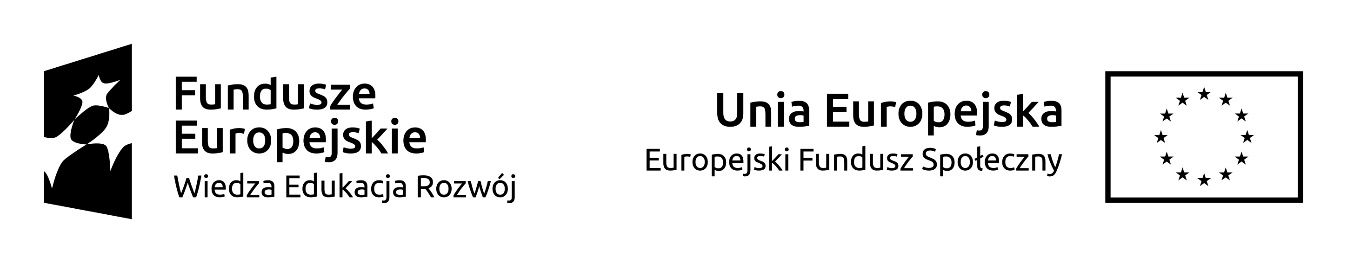 OŚWIADCZENIE OSOBY BEZROBOTNEJPESEL osoby składającej oświadczenie: .........................................................Pouczony(a), że zgodnie z zapisami Art. 361-363 ustawy z dnia 23 kwietnia 1964r. Kodeks cywilny 
(t.j. Dz. U. z 2019 r. poz. 1145 z późn. zm.) składanie oświadczeń niezgodnych z prawdą wiąże się 
z odpowiedzialnością odszkodowawczą, oświadczam,  że:Jestem osobą w wieku 18-29 lat;Aktualnie nie pracuję i jestem osobą bezrobotną (jestem zarejestrowany/a jako bezrobotny/a 
w Powiatowym Urzędzie Pracy w Kozienicach zgodnie z ustawą z dnia 20 kwietnia 2004 r. 
o promocji zatrudnienia i instytucjach rynku pracy, t.j. Dz. U. z 2019 r. poz. 1482 z późn. zm.);Aktualnie nie kształcę się (nie uczestniczę w kształceniu formalnym w trybie stacjonarnym);Aktualnie nie szkolę się (nie uczestniczę w pozaszkolnych zajęciach mających na celu uzyskanie, uzupełnienie lub doskonalenie umiejętności i  kwalifikacji zawodowych lub ogólnych, potrzebnych do wykonywania pracy);W okresie ostatnich 4 tygodni nie szkoliłem/am się (nie uczestniczyłem/am w pozaszkolnych zajęciach mających na celu uzyskanie, uzupełnienie lub doskonalenie umiejętności i  kwalifikacji zawodowych lub ogólnych, potrzebnych do wykonywania pracy - nie brałem/am udziału  w tego typu formie aktywizacji, finansowanej ze środków publicznych, w okresie ostatnich 4 tygodni);Zobowiązuję się niezwłocznie poinformować, w formie pisemnej, Powiatowy Urząd Pracy 
w Kozienicach jeśli podejmę jakąkolwiek formę kształcenia lub szkolenia;Wyrażam zgodę na przetwarzanie moich danych osobowych, dla celów związanych z realizacją projektu „Aktywizacja osób młodych pozostających bez pracy w powiecie kozienickim (IV)”, zgodnie z ustawą z dnia 10 maja 2018 roku o ochronie danych osobowych (t. j. Dz. U. z 2019 r. poz. 1781 
z późn. zm.). Zostałem/am poinformowany/a, że mam prawo dostępu do treści swoich danych i ich poprawiania.KOZIENICE …………………………… 					…………………………………………………………DATA 							CZYTELNY PODPIS OSOBY BEZROBOTNEJ												 – IMIĘ I NAZWISKO